AS “Latvijas Gāze”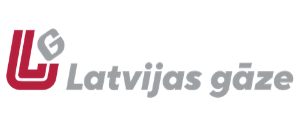 Klientu apkalpošanas centrs: Vagonu iela 20, Rīga, LV-1009Tālr.: 67869866, e-pasta adrese: info@lg.lvPIETEIKUMS līguma izbeigšanai< Mai 2020 > PrOtTrCePkSeSv 12345678910111213141516171819202122232425262728293031< 2020 > JanvārisFebruārisMartsAprīlisMaijsJūnijsJūlijsAugustsSeptembrisOktobrisNovembrisDecembris< 2020 - 2029 > 2020202120222023202420252026202720282029Lūdzu izbeigt starp mani un akciju sabiedrību “Latvijas Gāze” noslēgto līgumu (abonenta numurs)                                         par dabasgāzes piegādi gazificētajam objektam (adrese)                                                                                                                                        , sākot ar (dabasgāzes lietošanas pārtraukšanas datums) 20            . g.      .                              un skaitītāja rādījumu                                                                   . Līguma izbeigšanas pamatojums: dabasgāzes padeves pārtraukšana (nodrošina sadales sistēmas operators AS “Gaso”, tālr.155, e-pasts: info@gaso.lv) lietotāja maiņa (ja ir zināms, lūdzam norādīt jaunā lietotāja vārdu, uzvārdu, e-pasta adresi, telefona numuru)                                                                                                       . Bottom of FormVārds, UzvārdsPersonas kodsKorespondences adreseTālrunisE-pasts/paraksts//datums/